101 Great Scout Service Project Ideas for Troops and Packs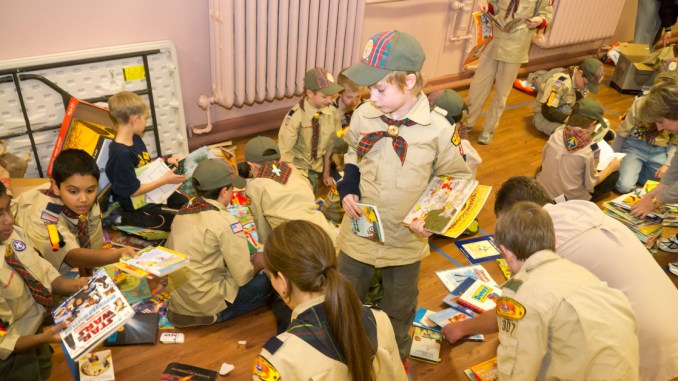 Nothing your Scout unit can do raises community awareness more than a service project.These good turns are some of our best marketing tools. They send the message that Scouts are here, making life better for others.But where to start? We have collected 101 Scout service project ideas below. These should get you started, but really anything that fulfills a community need (and follows the BSA’s Guide to Safe Scouting) can count for service hours.Here’s the list for both Packs and Troops!Note: While some of these might make great Eagle Scout service projects, most are intended for unit-level service.Organize a book and magazine drive, with the collected items going to a daycare, overseas soldiers, a VA medical center or an inner-city schoolHelp out a local Cub Scout pack at its pinewood derby, Arrow of Light presentation or by teaching camping or cooking skillsImprove your local Scout summer camp, perhaps by clearing trails, splitting wood, repairing tents or moreVolunteer at a district event, running the first-aid station or staffing the Klondike derbyParticipate in Scouting for Food, the annual canned-food driveHelp at the Scout Show, the council-level event where your volunteer service is always welcomeLend a hand at University of Scouting, the training event for volunteers, can always use helpGo caroling at a local nursing homePerform skits or songs at a homeless shelter, nursing home or children’s advocacy centerCollect gifts and make gift baskets for elderly people with no familiesPrepare and distribute holiday cards (Valentine’s Day, Christmas, etc.) for people without families of their ownAssist in snow/ice removal for members of the community or businesses that need a handAssist in yard work for members of the community or businesses that need a handAdopt a needy familyHelp agencies cook and serve meals for the homelessMake gift boxes to be distributed by a local charityStock shelves at a local food pantryPlace flags on gravesites for Memorial Day or other special days of remembranceCreate and deliver thank-you cards to veterans on Veterans Day (or any day)Help religious organizations set up religious exhibits or activitiesDeliver, retrieve and dispose of Christmas treesHelp residents set up or take down Christmas lightsRepair and paint holiday decorationsCollect toys for Toys for Tots (or a local equivalent)Prepare and serve hot chocolate or apple cider at the annual town tree-lighting ceremonyPurchase and distribute toys for the children’s hospital near youMake stuffed animals, such as a Build-a-Bear, to brighten up a child’s holidaysAssist with parking cars at a local event (but please follow strict safety protocols!)Assemble Easter baskets and distribute to local sheltersProvide free coffee at rest stops on heavy travel weekends, such as Thanksgiving or Memorial DayHelp run a fall carnival or pumpkin patchCreate or help create and run a haunted houseAssist at alternative trick-or-treat eventsAdopt a town after a disasterAssist organizations that provide home maintenance serviceHelp paint a school, church or chartered organizationClean a Habitat for Humanity house before the family moves inClean a local animal shelterHelp walk the dogs at the animal shelterPerform janitorial duties for your chartered organizationRepaint fences at government or nonprofit buildingsAdopt a Highway or road and take care of itTake part in a litter cleanup projectHelp beautify city hallClean up and/or help inventory a cemeteryClean up and beautify the local community center, campground, park, river or school parking lotClear brush from a fire-prone areaImprove a town walking trailPick up trash at the chartered organization before or after a meeting (not just the trash you left — check out the entire facility)Clean up the shorelineHelp package medical supplies to be sent to developing countriesAssist with a blood driveDistribute organ donor cardsPass out anti-drug literatureProvide the first-aid station at a district or council eventCreate and distribute first-aid kits to residents in needHelp children make bicycle safety kitsMake welcome-home kits for victims of a disasterMake bandanas, pillows or other items for cancer patientsServe as “victims” for a local first-responders training eventAdopt a military troop and send them birthday cards and other holiday cardsBecome pen pal with someone serving overseasCreate video histories of veterans and share the edited results with their familiesOrganize a movie night at a VA medical center.Send calling cards to servicemen and servicewomen overseasAssist in training search and rescue dogsClean and refill bird feeders at the local Audubon SocietyCollect aluminum cans and donate the proceeds to a local charityConstruct duck houses, owl boxes or birdhousesBuild an education sandbox for a local nature centerBuild a fence around air conditioners at a local establishmentConduct a CPR training eventBuild a handicap ramp at a community locationAs a Boy Scout troop or Venturer crew, offer to cater a pack’s blue and gold banquetRun a basketball tournamentVolunteer at the Special Olympics — water station, handing out medals, etc.Construct a soccer field: lines, goals, benchesConstruct bat and helmet racks for your school’s baseball/softball teamsBuild a horseshoe pit at the local parkHost a dodgeball tournament and donate the proceedsRefurbish the press box at a local ballfieldServe as volunteer referees or umpires at a sports tournamentStaff a local run or marathonRepair and paint bleachersPlant treesHand out voting reminders in the communityCall residents and encourage them to register to voteConduct a winter coat drive and clean and distribute the coatsSet up and help run a website or Facebook page for your chartered organization or a local nonprofitPerform at a local charity talent showCollect unused makeup, perfume and cosmetics for a center for abused womenCreate a poison awareness campaignPaint over graffiti (but first check with your city/town government)Sponsor a TV blackout event to encourage families to spend time outsideHost a free camping clinic where you share basic camping skills with residentsPlant, tend and harvest a vegetable garden and donate what you growOrganize a pet show, with a portion of the proceeds going to the winning dogs and the rest going to a local charityDesign placemats for Meals on Wheels recipientsRake leaves for elderly neighbors or your chartered organizationLead a game of bingo at a nursing homeHold a bike safety rally, where you teach bike skills and inspect the bikes